OFFICE OF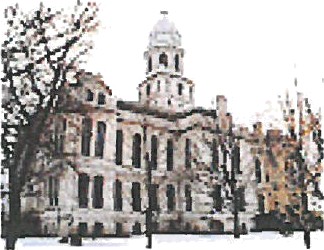 KOSCIUSKO COUNTY HEALTH DEPARTMENTCOURTHOUSE — THIRD FLOOR 100 W. CENTER ST.WARSAW, IN 46580-2877(574) 372-2349F4x: (574) 269-2023INDIANA REGISTERED SOIL SCIENTIST CONSULTANTS Tom A. EickholtzSyracuse Soil & Environmental Consulting P O Box 35Syracuse, IN 46567Phone: 260-318-2858teickholtz@vahoo.comDon C. Schnoebelen Schnoebelen’s Soil Consulting 3808 Augusta LaneElkhart, IN 46517Phone: 574-202-2226SNEB1@comcast.netTimothy G. MonaghanSoil Solutions, Inc. - Granger Office PO Box 1091Granger, IN 46530Office: 800-947-2444Cell: 574-298-1239tmonaghan@soilsolutions-inc.comMort-Jones Soil Consulting, Inc.4400 E Baseline Road Albion, IN 46701Toll free: 800-764-5696 No Email Listing    Larry L. Gramm    LLG Soil Consultants LLC     1435 Fleming St. #209     Granger, IN  46530    Phone: 574-248-5955     lgramm@outlook.com   Sarah Bolinger IRSS#143   14715 N 100 E    North Manchester, IN 46962   Phone: 317-385-4911   saletsinger@gmail.comTHIS IS A PARTIAL LISTING OF INDIANA SOIL SCIENTISTS. FOR A FULL LIST, PLEASE VISIT.www.isco.purdue.edu/irss/ANY REGISTERED SOIL SCIENTIST WANTING TO ADD OR REMOVE THEIR INFORMATION FROM THIS LISTING, MAY CONTACT KCHD AT 574-372-2349